Csongrád Város PolgármesterétőlSzáma: Fjl/162-1/2021.	Témafelelős: Kecskés NikolettaELŐTERJESZTÉSCsongrád Városi Önkormányzat Képviselő-testületénekhatáskörében eljáró Polgármester döntéséhez Tárgy:  Javaslat Csongrád Város Településszerkezeti Tervének és Csongrád Város Helyi Építési Szabályzatáról és Szabályozási Terve jóváhagyásáról szóló (HÉSZ) 25/2005. (VIII. 29.) Ökt. rendelet módosításáraTisztelt Képviselő-testület!A Kormány az élet- és vagyonbiztonságot veszélyeztető tömeges megbetegedést okozó SARS-CoV-2 koronavírus-világjárvány következményeinek elhárítása, a magyar állampolgárok egészségének és életének megóvása érdekében Magyarország egész területére veszélyhelyzetet hirdetett ki a 27/2021. (I. 29.) Korm. rendelettel.A katasztrófavédelemről és a hozzá kapcsolódó egyes törvények módosításáról szóló 2011. évi CXXVIII. törvény 46.§ (4) bekezdésének felhatalmazása alapján, a képviselő-testület feladat-és hatáskörét gyakorolva, Csongrád város Polgármestere az alábbiakat terjeszti elő.Helyi Építési Szabályzatunk vállalkozói és önkormányzati fejlesztési igények miatt ismét változtatásra szorul, melyhez módosítani kell Településrendezési Eszközeinket.Az eddigiekben a VÁROS-TEAMPANNON Kft. végezte a HÉSZ módosításait illetve 2005. évben megalkotott HÉSZ rendeletet és az alapját szolgáló dokumentumokat ezen cég készítette. Mindezek alapján indokolt, hogy e feladatok ellátásával is a VÁROS-TEAMPANNON Kft. bízzuk meg, mivel a cég rendelkezésére állnak a tervezéshez szükséges alapadatok.A fentiekre tekintettel, a határozati javaslatban foglaltak szerint döntöttem. Határozati javaslat A Kormány az élet- és vagyonbiztonságot veszélyeztető tömeges megbetegedést okozó SARS-CoV-2 koronavírus-világjárvány következményeinek elhárítása, a magyar állampolgárok egészségének és életének megóvása érdekében Magyarország egész területére veszélyhelyzetet hirdetett ki a 27/2021. (I. 29.) Korm. rendelettel.A katasztrófavédelemről és a hozzá kapcsolódó egyes törvények módosításáról szóló 2011. évi CXXVIII. törvény 46. § (4) bekezdésében kapott felhatalmazás alapján, Csongrád Városi Önkormányzat Képviselő-testületének feladat-és hatáskörében eljárva,  Csongrád Város Polgármestere a képviselő-testület egyetértésével az alábbi döntést hozza:Az északi ipari parkban a Gksz-8 övezetet a lakóterület felől határoló 30 méteres, és az elkerülő út felől határoló 15 méteres telek nem beépíthető részét az Önkormányzat minimálisra kívánja csökkenteni, illetve kisebb telekméretek kialakítását lehetővé tevő építési övezetet (pl, Gksz-10) kíván kijelölni. A településrendezési eszközök módosítása tárgyalásos eljárásban történik.Vállalási ár: 600.000,- Ft+Áfa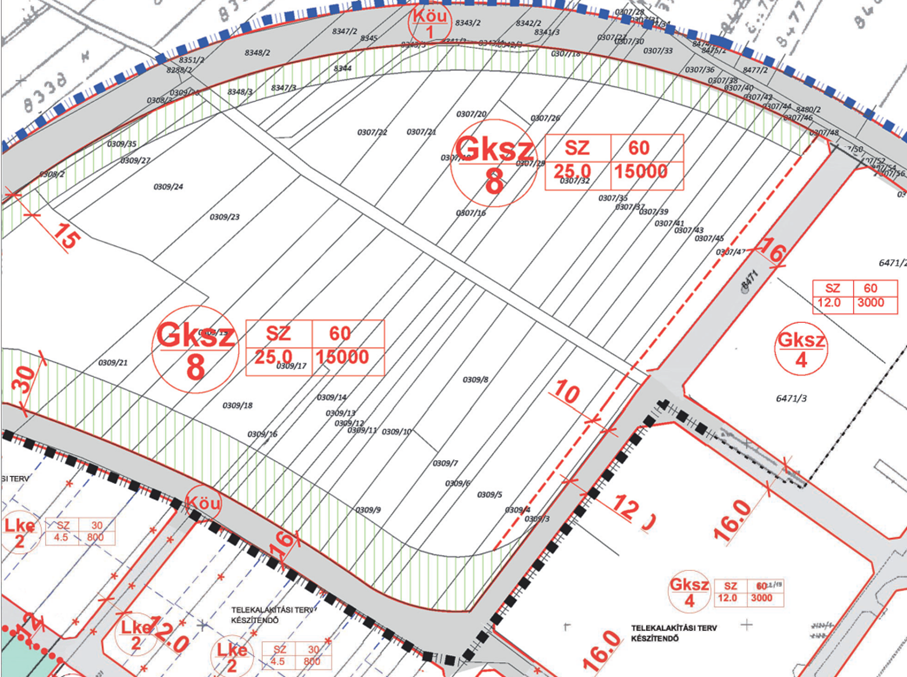 Csongrád hrsz. 5878-on lévő korábban beton-előregyártó telephelyként működő ingatlan egy része a jelenlegi helyi építési szabályzat alapján Zöldterület 37.§ Z-0 jellel szabályozott zöldterület (közpark) területén épület nem létesíthető. Az ingatlan hasznosítása a közeljövőben idegenforgalmi célokra történne, ezt szem előtt tartva a terület besorolási javaslata a helyi építés szabályzat alapján Szabadidős rendeltetésű különleges terület (Ksz) 29.§ , új övezeti besorolás kialakításával, amely a Ksz-4 jelű építési övezetként valósulna meg. A településrendezési eszközök módosítása egyszerű eljárásban történik.Vállalási ár: 1.100.000,- Ft+Áfa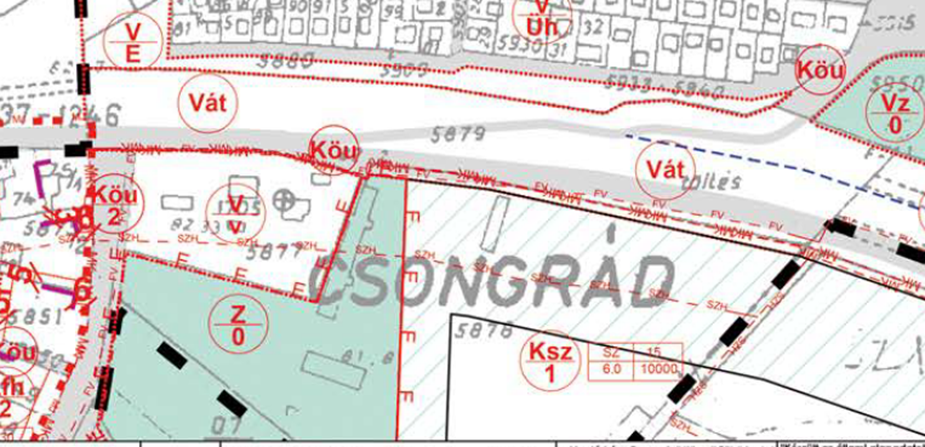 A Mars Magyarország Kisállateledel Gyártó Kft. hrsz. 0505/124 terület övezeti besorolása a jelenleg érvényben lévő Csongrád Város Helyi Építési Szabályzat 25. § alapján Ipari gazdasági terület (Gip-1) övezeti besorolásba tartozik. A területre jellemző legnagyobb beépíthetőségi százalékot az Önkormányzat 50%-ra kívánja megemelni, valamint ezzel egyidejűleg az építési övezetre jellemző zöldfelületi arányt minimálisra kívánja csökkenteni. A településrendezési eszközök módosítása tárgyalásos eljárásban történik.Vállalási ár: 600.000,- Ft+Áfa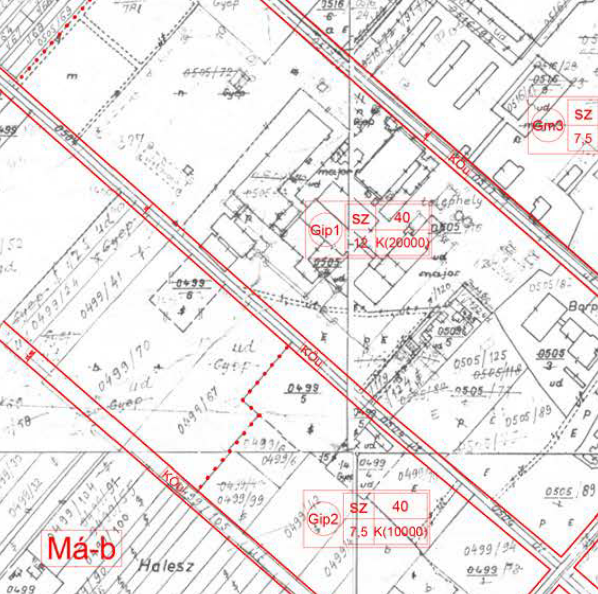 A határozatról értesítést kap:Képviselő-testület tagjaifejlesztési és üzemeltetési iroda Csongrád, 2021. február 18.                                        Bedő Tamás                                        polgármester